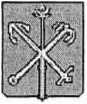 САНКТ-ПЕТЕРБУРГ МУНИЦИПАЛЬНОЕ ОБРАЗОВАНИЕ МУНИЦИПАЛЬНЫЙ ОКРУГ СВЕТЛАНОВСКОЕАДМИНИСТРАЦИЯРАСПОРЯЖЕНИЕот 30.12.2008 г. 										№ 687О порядке составления и ведения сводной бюджетной росписиВ соответствии с Бюджетным Кодексом Российской Федерации, Уставом муниципального образования Светлановское, Положением о бюджетном процессе в муниципальном образовании СветлановскоеУтвердить порядок составления и ведения сводной бюджетной росписи по расходам и источникам финансирования дефицита бюджета муниципального образования Светлановское согласно Приложению к настоящему Распоряжению.Контроль исполнения настоящего распоряжения оставляю за собой.Глава Администрации								С.П. ГенераловПриложение к Распоряжению Главы Администрации МО Светлановское от 30.12.2008 г. № 687Порядок составления и ведения сводной бюджетной росписиОбщие положенияПорядок составления и ведения сводной бюджетной росписи (далее - Порядок) регламентирует процесс составления сводной бюджетной росписи и внесения изменений в сводную бюджетную роспись в соответствии с действующим бюджетным законодательством.Основные понятия и термины:Администрация муниципального образования муниципального округа Светлановское (далее - Администрация) - исполнительный орган местного самоуправления муниципального образования муниципального округа Светлановское, который в соответствии с законодательством Российской Федерации и Санкт-Петербурга организует исполнение бюджета муниципального образования муниципального округа Светлановское на основе сводной бюджетной росписи и кассового плана.Главный распорядитель средств бюджета муниципального образования муниципального округа Светлановское (далее - главный распорядитель средств бюджета) - орган местного самоуправления муниципального образования муниципального округа Светлановское и иной муниципальный орган, указанный в ведомственной структуре расходов бюджета муниципального образования муниципального округа Светлановское на текущий финансовый год и плановый период.Получатель бюджетных средств - орган местного самоуправления муниципального образования муниципального округа Светлановское, находящееся в ведении главного распорядителя бюджетных средств казенное учреждение, бюджетное учреждение, финансовое обеспечение деятельности которого осуществляется на основании бюджетной сметы, имеющие право на принятие и (или) исполнение бюджетных обязательств за счет средств муниципального образования муниципального округа Светлановское.Структурное подразделение Администрации, ответственное за составление и внесение изменений в сводную бюджетную роспись - отдел бухгалтерского учета и финансового контроля Администрации.Сводная бюджетная роспись составляется и ведется Администрацией в целях организации исполнения бюджета муниципального образования муниципального округа Светлановское по расходам бюджета и источникам финансирования дефицита бюджета.Составление и внесение изменений в сводную бюджетную роспись осуществляется в электронном виде с применением компьютерной программы 1С:Предприятие Бюджет муниципального образования и на бумажном носителе.Главный распорядитель средств бюджета при подготовке документов для составления и внесения изменений в сводную бюджетную роспись отвечает:за правильность и достоверность представляемых в Администрацию документов для составления и внесения изменений в сводную бюджетную роспись;за соблюдение действующего законодательства, в том числе недопустимость уменьшения бюджетных ассигнований, предусмотренных на исполнение публичных нормативных обязательств и обслуживание муниципального долга для увеличения иных бюджетных ассигнований;за соответствие заключаемых договоров на поставку товаров, выполнение работ, оказание услуг утвержденным бюджетным ассигнованиям;за эффективное использование бюджетных средств;за сокращение и недопущение возникновения кредиторской задолженности получателей бюджетных средств и осуществление контроля за целевым использованием средств на погашение кредиторской задолженности.Отдел бухгалтерского учета и финансового контроля Администрации осуществляет контроль соответствия представленных главным распорядителем средств бюджета документов для составления и внесения изменений в сводную бюджетную роспись требованиям действующего бюджетного законодательства и настоящего Порядка.Порядок составления сводной бюджетной росписиСводная бюджетная роспись составляется на основе ведомственной структуры расходов бюджета муниципального образования муниципального округа Светлановское на очередной финансовый год с детализацией по кодам классификации операций сектора государственного управления.В сводную бюджетную роспись включаются бюджетные ассигнования по источникам финансирования дефицита бюджета муниципального образования муниципального округа Светлановское с детализацией по кодам классификации операций сектора государственного управления.Сроки составления сводной бюджетной росписи определяются отделом бухгалтерского учета и финансового контроля в соответствии с Бюджетным Кодексом Российской Федерации.После утверждения Муниципальным Советом муниципального образования муниципального округа Светлановское (далее - Муниципальный Совет) бюджета муниципального образования муниципального округа Светлановское на очередной финансовый год отдел бухгалтерского учета и финансового контроля Администрации на основе представленных к проекту бюджета расчетов и обоснований формирует сводную бюджетную роспись по расходам бюджета муниципального образования муниципального округа Светлановское на очередной финансовый год по кодам классификации операций сектора государственного управления.Сводная бюджетная роспись по расходам бюджета муниципального образования муниципального округа Светлановское на очередной финансовый год по кодам классификации операций сектора государственного управления утверждается Распоряжением Главы Администрации.Сводная бюджетная роспись по расходам бюджета муниципального образования муниципального округа Светлановское на очередной финансовый год, утвержденная Распоряжением Главы Администрации в течение 5 рабочих дней со дня утверждения, но не позднее начала финансового года направляется главным распорядителям средств бюджета.В случае внесения главными распорядителями средств бюджета предложений о перераспределении бюджетных ассигнований по кодам классификации операций сектора государственного управления, отдел бухгалтерского учета и финансового контроля Администрации готовит проект распоряжения о внесении изменений или дополнений в сводную бюджетную роспись на очередной финансовый год.Предложения по изменениям в данном случае могут затрагивать только перераспределение расходов по кодам классификации операций сектора государственного управления внутри конкретной целевой статьи и вида расходов.Изменения в сводную бюджетную роспись утверждаются Распоряжением Главы Администрации.В случае принятия Муниципальным Советом Решения о внесении изменений в бюджет муниципального образования муниципального округа Светлановское на текущий финансовый год утверждаются соответствующие изменения в сводную бюджетную роспись.Внесение изменений в бюджетную роспись в течение финансового года осуществляется по основаниям, установленным пунктом 3.2. настоящего Порядка.Порядок внесения изменений в сводную бюджетную росписьВ ходе исполнения бюджета муниципального образования муниципального округа Светлановское показатели сводной бюджетной росписи могут быть изменены без внесения изменений в Решение о бюджете в случаях, установленных Бюджетным кодексом Российской Федерации и Решением о бюджете на очередной финансовый год.Основанием для внесения изменений в сводную бюджетную роспись в пределах полномочий, установленных действующим бюджетным законодательством, для Администрации являются:федеральные законы, указы Президента Российской Федерации, постановления и распоряжения Правительства Российской Федерации, приказы и распоряжения Министерства финансов Российской Федерации, законы Санкт-Петербурга, постановления Правительства Санкт-Петербурга, приказы и распоряжения Комитета финансов Санкт-Петербурга;закон Санкт-Петербурга о бюджете Санкт-Петербурга на соответствующий год и на плановый период;решения Муниципального Совета и распоряжения Главы Администрации;обращения главных распорядителей средств бюджета.Основанием для отказа главному распорядителю средств бюджета вносить изменения в сводную бюджетную роспись являются:перераспределение бюджетных ассигнований, не соответствующее действующему бюджетному законодательству;направление средств на целевые статьи расходов, не предусмотренные утвержденным бюджетом;отсутствие необходимых расчетов и обоснований.В случаях, предусмотренных в пункте 3.3 настоящего Порядка, Администрация отказывает главному распорядителю средств бюджета в разрешении на внесение изменений в сводную бюджетную роспись, о чем сообщает в письменной форме главному распорядителю средств бюджета в течение 5 рабочих дней с момента принятия решения.Внесение изменений в сводную бюджетную роспись в связи с выделением средств из резервного фонда Администрации производится с учетом требований порядка расходования средств резервного фонда Администрации муниципального образования Светлановское, утвержденного Главой Администрации.Решение о внесении изменений в сводную бюджетную роспись принимается Главой Администрации, либо в его отсутствие, Заместителем Главы Администрации.Распоряжение о внесении изменений и дополнений в бюджетную роспись утверждается Главой Администрации, либо в его отсутствие, Заместителем Главы Администрации.Порядок внесения изменений в сводную бюджетную роспись в части перераспределения бюджетных ассигнований по источникам финансирования дефицита бюджетаВ случае изменения остатков средств бюджета, образовавшихся на начало года, решение о внесении изменений в бюджетную роспись принимается Главой Администрации на основании обращения главного бухгалтера Администрации.Распоряжение о внесении изменений в бюджетную роспись в данном случае утверждается только Главой Администрации.В иных случаях предусматривается внесение изменений в соответствии с бюджетным законодательством Российской Федерации.5. Порядок введения новых целевых статей расходов бюджета в сводную бюджетную росписьПри внесении изменений в сводную бюджетную роспись используются коды и наименования целевых статей расходов, предусмотренные Решением Муниципального Совета о бюджете муниципального образования муниципального округа Светлановское на очередной финансовый год соответствующему главному распорядителю средств бюджета.Новые целевые статьи расходов, не предусмотренные в утвержденном бюджете муниципального образования муниципального округа Светлановское на очередной финансовый год, могут быть включены в сводную бюджетную роспись в случае выделения средств из резервного фонда Администрации в соответствии с действующим бюджетным законодательством.Наименования и коды новых целевых статей расходов отражаются в бюджетной росписи с учетом изменений на отчетный период.Приложениек порядку составления и ведения сводной бюджетной росписи внутригородского муниципального образования Санкт-Петербурга муниципальный округ Светлановское от 30.12.2008 № 687СВОДНАЯ БЮДЖЕТНАЯ РОСПИСЬ ПО ВЕДОМСТВЕННОЙ СТРУКТУРЕ РАСХОДОВ БЮДЖЕТА МУНИЦИПАЛЬНОГО ОБРАЗОВАНИЯ МУНИЦИПАЛЬНЫЙ ОКРУГ СВЕТЛАНОВСКОЕ НА	ГОДНомерНаименованиеКод разд., подразделаКодцелевойстатьиКод видов (групп, подгрупп, элементов) расходовСумма (руб.)123456